Publicado en  el 02/07/2015 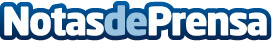 Amnistía Internacional, Greenpeace y Oxfam Intermón piden una reforma constitucional para blindar los derechos humanosDatos de contacto:Nota de prensa publicada en: https://www.notasdeprensa.es/amnistia-internacional-greenpeace-y-oxfam_1 Categorias: Solidaridad y cooperación http://www.notasdeprensa.es